 Caramel au beurre salé  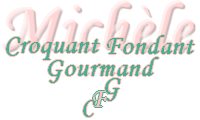  Pour un pot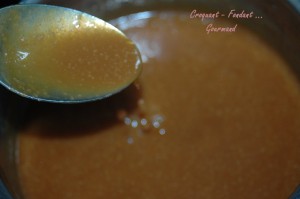 -120 g de sucre en poudre
- 30 g d'eau
- 15 g de beurre salé
- 200 g de crème fraîche liquide
- 2 gousses de cardamome (facultatif)Couper le beurre en dés.Ouvrir les gousses de cardamome et écraser les graines le plus finement possible.
Faire chauffer la crème. Mettre à chauffer dans une casserole le sucre et l'eau jusqu'à obtention d'un caramel ambré. Hors du feu, ajouter les dés de beurre et la poudre de cardamome en remuant vivement (attention aux projections). Incorporer alors la crème chaude en remuant toujours, puis remettre sur le feu, jusqu'à ce que le mélange soit bien homogène. Verser la sauce dans une saucière et réserver. Suivant l’usage, vous la ferez tiédir un peu pour la fluidifier.